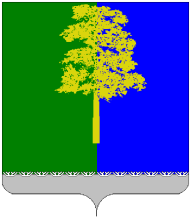 Муниципальное образование Кондинский район(Ханты – Мансийский автономный округ – Югра)ГЛАВА КОНДИНСКОГО РАЙОНАПОСТАНОВЛЕНИЕот 16 сентября 2015 года                                    	                                        № 39-ппгт.МеждуреченскийО награжденииРуководствуясь решением Думы Кондинского района от 15 сентября 2011 года № 135 «Об утверждении Положения о почетном звании и наградах Кондинского района», на основании протоколов заседаний Межведомственной комиссии по наградам от 26 августа 2015 года № 20,       от 07 сентября 2015 года № 21, представленных документов:Занести на Доску почета Кондинского районаза вклад в обеспечение благополучия Кондинского района, высокое профессиональное мастерство, многолетний добросовестный труд, достигнутые результаты в работе и в связи с празднованием                          Дня Кондинского района:Бузыканова Виктора Ивановича – водителя ковшевого погрузчика цеха автомобильного и железнодорожного транспорта общества с ограниченной ответственностью «Завод МДФ», пгт.Мортка;Ельпину Нину Николаевну – индивидуального предпринимателя, пгт.Кондинское;Залялетдинову Нину Николаевну – преподавателя бюджетного учреждения профессионального образования Ханты-Мансийского автономного округа – Югры «Междуреченский агропромышленный колледж», пгт.Междуреченский;Зольникову Ирину Николаевну – заведующего муниципального казенного дошкольного образовательного учреждения детский сад «Березка», п.Лиственичный;Ивашкееву Аллу Ивановну – пенсионера, пгт.Кондинское;Исламову Марию Николаевну – учителя начальных классов муниципального бюджетного общеобразовательного учреждения Куминская средняя общеобразовательная школа, пгт.Куминский;Калигина Александра Николаевича – старшего тренера-преподавателя муниципального бюджетного учреждения дополнительного образования детей Районная детско-юношеская спортивная школа, пгт.Междуреченский;Кобылина Александра Михайловича – начальника пожарной части     (село Болчары) 2 группы федерального казенного учреждения                 Ханты-Мансийского автономного округа – Югры «Центроспас-Югория»        по Кондинскому району, с.Болчары;Лейнвеберг Александра Яковлевича – рабочего по комплексному обслуживанию и ремонту зданий муниципального бюджетного общеобразовательного учреждения Ягодинская средняя общеобразовательная школа, п.Ягодный; Мальчихина Сергея Мефодьевича – начальника автотранспортного цеха общества с ограниченной ответственностью «Спектр-Л», пгт.Куминский;Мирошкину Зинаиду Леонидовну – пенсионера, с.Ямки;Муратову Галиябану Аюповну – пенсионера, пгт.Междуреченский;Мухаметдинову Фаину Дмитриевну – продавца общества                           с ограниченной ответственностью «Назарово», п.Половинка;Пакишеву Светлану Александровну – заведующего фельдшерско-акушерским пунктом бюджетного учреждения Ханты-Мансийского автономного округа – Югры «Кондинская районная больница» в деревне Юмас, д.Юмас;Слаутина Александра Ивановича – оператора сушильной установки общества с ограниченной ответственностью «Спектр-Л», пгт.Куминский.2.  Наградить Почетной грамотой главы Кондинского района:1) за многолетний добросовестный труд, достигнутые профессиональные успехи, вклад в содействие социально-экономическому развитию Кондинского района и в связи с празднованием Дня поселка Мортка:Гусеву Александру Васильевну – пенсионера, пгт.Мортка;Макарова Александра Степановича – слесаря по ремонту оборудования 5 разряда теплоэнергетического цеха котельной МДФ общества                        с ограниченной ответственностью «Завод МДФ», пгт.Мортка;Соколовскую Галину Владимировну – заведующего Морткинской библиотекой-филиалом № 6 муниципального учреждения культуры «Кондинская межпоселенческая централизованная библиотечная система»;Томич Ираиду Сергеевну – (участкового) специалиста по социальной работе бюджетного учреждения Ханты-Мансийского автономного           округа – Югры «Комплексный центр социального обслуживания населения «Фортуна», пгт.Мортка;Шинкоренко Любовь Георгиевну – учителя начальных классов муниципального бюджетного образовательного учреждения Морткинская средняя общеобразовательная школа, пгт.Мортка.2) за многолетний добросовестный труд, вклад в содействие социально-экономическому развитию Кондинского района и в связи с празднованием Дня образования Кондинского районного суда:Афиногенова Андрея Юрьевича – администратора Кондинского районного суда, пгт.Междуреченский.3) за многолетний добросовестный труд, достигнутые профессиональные успехи, личный вклад в сохранение и приумножение лесных богатств и в связи с празднованием Дня работников леса                       и лесоперерабатывающей промышленности:Волкова Юрия Алексеевича – машиниста трелевочной машины общества с ограниченной ответственностью «Спектр-Л», пгт.Куминский;Волобоеву Людмилу Борисовну – заместителя директора общества           с ограниченной ответственностью «Спектр-Л», пгт.Куминский;Гайдукевича Александра Петровича - машиниста трелевочной машины общества с ограниченной ответственностью «Спектр-Л», пгт.Куминский;Кистина Николая Васильевича – старшего отдела – участкового лесничего Болчаровского лесничества территориального отдела Кондинского лесничества Департамента природных ресурсов и несырьевого сектора экономики Ханты-Мансийского автономного округа – Югры, с.Болчары;Четина Анатолия Ивановича – водителя лесовозного автомобиля общества с ограниченной ответственностью «Спектр-Л», пгт.Куминский.4) за добросовестный труд, личный вклад в содействие проведению социально-экономической политики в Кондинском районе и в связи                 с празднованием Дня Кондинского района:Андрееву Надежду Петровну – младшего воспитателя муниципального казенного дошкольного образовательного учреждения детский сад «Березка», п.Лиственичный;Зольникова Андрея Васильевича – крановщика общества                           с ограниченной ответственностью «Импульс», пгт.Луговой;Маляренко Галину Фадеевну – заведующего филиалом № 5 открытого акционерного общества «Кондинская аптека», пгт.Луговой.5) за участие и высокую организацию проведения первого фестиваля туризма в Кондинском районе «Край чистых рос»:Гусеву Светлану Лолиевну – заведующего художественно-творческим отделом муниципального бюджетного учреждения «Культурно-досуговый центр городского поселения Мортка», пгт.Мортка;Коркишко Игоря Владимировича – директора муниципального учреждения «Культурно-досуговый комплекс «Рондо», пгт.Междуреченский;Курманбакиеву Александру Геннадьевну – руководителя любительского объединения муниципального бюджетного учреждения «Культурно-досуговый центр городского поселения Мортка», пгт.Мортка;Курманбакиева Сергея Нургалеевича – руководителя клубного формирования муниципального бюджетного учреждения «Культурно-досуговый центр городского поселения Мортка», пгт.Мортка;Мостовых Галину Анатольевну – директора муниципального учреждения культуры «Районный Учинский историко-этнографический музей» имени А.Н.Хомякова, п.Половинка;Соколову Марию Валерьевну – руководителя кружка муниципального бюджетного учреждения «Культурно-досуговый центр городского поселения Мортка», д.Юмас;Харитончик Татьяну Борисовну – заместителя главы городского поселения Мортка, пгт.Мортка;Хрусталева Владимира Ильича – руководителя клубного формирования муниципального бюджетного учреждения «Культурно-досуговый центр городского поселения Мортка», пгт.Мортка.3. Наградить Благодарственным письмом главы Кондинского района:1) за многолетний добросовестный труд, достигнутые профессиональные успехи, вклад в содействие социально-экономическому развитию Кондинского района и в связи с празднованием Дня поселка Мортка:Колесова Георгия Николаевича – мастера-тепломеханика                           и вентиляционщика цеха ДВП общества с ограниченной ответственностью «Завод МДФ», пгт.Мортка;Курманбакиева Сергея Нургалеевича – руководителя клубного формирования муниципального бюджетного учреждения «Культурно-досуговый центр городского поселения Мортка», пгт.Мортка;Кычакова Сергея Николаевича – директора общества с ограниченной ответственностью «Лесная компания», пгт.Мортка;Рерих Ольгу Николаевну – оператора водозаборных сооружений               4 разряда цеха водоподготовки и водоочистки общества с ограниченной возможностью «Завод МДФ», пгт.Мортка.2) за многолетний добросовестный труд, вклад в содействие социально-экономическому развитию Кондинского района и в связи с празднованием Дня образования Кондинского районного суда:Лобанову Екатерину Павловну – уборщика служебных помещений Кондинского районного суда, пгт.Междуреченский.3) за многолетний добросовестный труд, достигнутые профессиональные успехи, личный вклад в сохранение и приумножение лесных богатств и в связи с празднованием Дня работников леса                      и лесоперерабатывающей промышленности:Виноградову Наталью Александровну – инженера по лесопользованию казенного учреждения Ханты-Мансийского автономного округа – Югры «Кондинский лесхоз», пгт.Междуреченский;Усачеву Светлану Николаевну – начальника отдела сбыта и снабжения  общества с ограниченной ответственностью «Куминский ЛПК», пгт.Куминский.4) за добросовестный труд, личный вклад в содействие проведению социально-экономической политики в Кондинском районе и в связи                  с празднованием Дня Кондинского района:Рысина Виктора Ивановича – пенсионера, пгт.Луговой;Рысину Нину Тимофеевну - пенсионера, пгт.Луговой;Цареву Наталью Александровну – заместителя директора муниципального бюджетного учреждения дополнительного образования оздоровительно-образовательного (профильного) центра «Юбилейный», пгт.Луговой.5) за участие и высокую организацию проведения первого фестиваля туризма в Кондинском районе «Край чистых рос»:Ганиярова Фаниса Гайнановича – педагога дополнительного образования муниципального казенного общеобразовательного учреждения Луговская средняя общеобразовательная школа, пгт.Луговой;Пестову Надежду Виссарионовну – директора муниципального бюджетного учреждения «Культурно-досуговый центр городского поселения Мортка», пгт.Мортка.4. Настоящее постановление опубликовать в газете «Кондинский вестник» и разместить на официальном сайте органов местного самоуправления Кондинского района.5. Контроль за выполнением настоящего постановления оставляю                          за собой. Глава Кондинского района						          А.Н.Поздеев